INFORME TRIMESTRALOCTUBRE-NOVIEMBRE-DICIEMBRE - 2019 (Correspondiente al cuarto período de actividades) 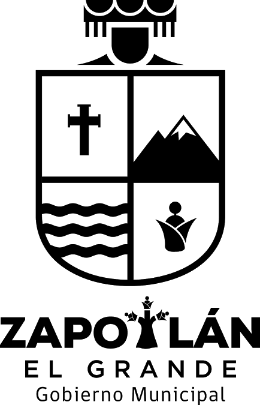 LIC. VICENTE PINTO RAMÍREZREGIDOR PRESIDENTE DE LA COMISIÓN EDILICIA PERMANENTE DE DESARROLLO HUMANO, SALUD PÚBLICA E HIGIENE Y COMBATE A LAS ADICCIONES.  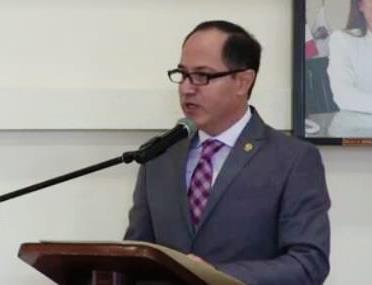 LIC. VICENTE PINTO RAMÍREZREGIDOR PRESIDENTE DE LA COMISIÓN EDILICIA PERMANENTEDE DESARROLLO HUMANO, SALUD PÚBLICA E HIGIENE YCOMBATE A LAS ADICCIONES.INFORMACIÓN GENERALPresidente de la H. Comisión Edilicia Permanente de Desarrollo Humano, Salud Pública e Higiene y Combate a las Adicciones.Vocal de la H. Comisión Edilicia Permanente de Agua Potable y Saneamiento.Vocal de la H. Comisión Edilicia Permanente de Desarrollo Económico y Turismo.Vocal de la H. Comisión Edilicia Permanente de Espectáculos Públicos e Inspección y Vigilancia.Vocal de la H. Comisión Edilicia Permanente de Transparencia, Acceso a la Información Pública, Combate a la Corrupción y Protección de Datos Personales.INFORME DE ACTIVIDADESOCTUBRE- 2019EN EL MPIO. DE GOMEZ FARIASREINAUGURACION DE NOTARIA01/10/2019EN LA SALA DE AYUNTAMIENTOSESIÓN EXTRAORDINARIA DE AYUNTAMIENTO No. 3101/10/2019EN LA SALA DE REGIDORESREUNIÓN DE TRABAJO 07/10/2019ATENCIÓN A LA CIUDADANÍA CON TEMA DE PROTECCIÓN DE MENORES ATENCIÓN A LA CIUDADANÍA PARA EVENTO CONTRA CÁNCER DE MAMA, DENOMINADO: “MÉXICO UNIDO EN LA LUCHA CONTRA EL CÁNCER”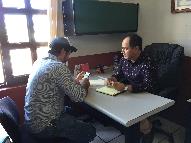 EN SALA DE AYUNTAMIENTOSESION EXTRAORDINARIA DE AYUNTAMIENTO No.3210/10/2019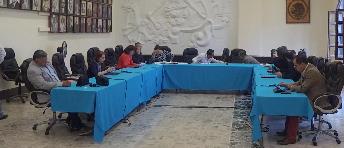 EN EL CENTRO DE ZAPOTLAN EL GRANDEPEREGRINACION DEL H. AYUNTAMIENTO MUNICIPAL DE ZAPOTLAN EL GRANDE, JALISCO11/10/2019EN SALA DE TECNOLOGÍASREUNION DE LA COMISION EDILICIA PERMANENTE DE  HACIENDA PÚBLICA Y DE PATRIMONIO MUNICIPAL16/10/2019EN SALA DE AYUNTAMIENTOFIRMA DE CONVENIO CON LA COMISION ESTATAL DE DERECHOS HUMANOS (CEDH)                                               16/10/2019EN SALA DE AYUNTAMIENTOSESION EXTRAORDINARIA  DE AYUNTAMIENTO No. 3316/10/2019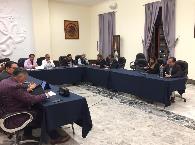 EN LA SALA DE JUNTAS SAPAZATERCERA SESION ORDINARIA DEL CONSEJO DE ADMINISTRACION DEL OPD SISTEMA DE AGUA POTABLE DE ZAPOTLAN (SAPAZA)CANCELACION DE CUENTAS DEL PADRON DE USUARIOS DEL ORGANISMO, INFORME FINANCIERO Y PRESENTACION DE LAS CUOTAS Y TARIFAS PARA EL EJERCICIO FISCAL 202017/10/2019EN LA SALA ALBERTO ESQUER GUTIERREZ TERCERA SESION ORDINARIA DE LA COMISION EDILICIA PERMANENTE DE AGUA POTABLE Y SANEAMIENTOSE ANALIZÓ LA PROPUESTA PARA REFORMA Y ADICION DEL REGLAMENTO DE LOS SERVICOS DE AGUA POTABLE, ALCANTARILLADO Y SANEAMIENTO DE ZAPOTLAN EL GRANDE, JALISCO 21/10/2019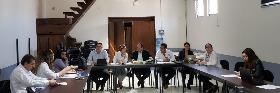 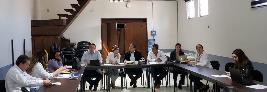 EN LA SALA ALBERTO ESQUER GUTIERREZNOVENA SESION ORDINARIA DE LA COMISION EDILICIA PERMANENTE DE DESARROLLO HUMANO, SALUD PÚBLICA E HIGIENE Y COMBATE A LAS ADICCIONESINFORMACIÓN SOBRE LA RECEPCIÓN DEL ACUERDO LEGISLATIVO No.506-LXII-19 DEL SECRETARIO GENERAL DEL H. CONGRESO DEL ESTADO DE JALISCO, DONDE DESPUES DE SU ESTUDIO EL REGLAMENTO DE SALUD DEL MUNICIPIO DE ZAPOTLÁN EL GRANDE, JALISCO, SI CUENTA CON DISPOSICIONES ARMÓNICAS DE PROTECCIÓN CONTRA LA EXPOSICIÓN AL HUMO DE TABACO.SE DIO UN INFORME DE LA CAMPAÑA CONTRA EL DENGUEFINALMENTE, SE DIO A CONOCER EL PROGRAMA ANUAL DE TRABAJO DE LA PRESENTE COMISIÓN.21/10/2019EN EL AUDITORIO DEL INSTITUTO MEXICANO DEL SEGURO SOCIALSEXTA JORNADA REGIONAL DEL FORO ESTATAL DE SALUD CON EL TEMA: SALUD MENTAL, FENÓMENO SUICIDA EN JALISCO, Y CUIDADOS PALIATIVOS DEL DOLOR25/10/2019EN SALA DE AYUNTAMIENTOSESION EXTRAORDINARIA  DE AYUNTAMIENTO No.3429/10/2019EN LOS DEPARTAMENTOS DEL H. AYUNTAMIENTO CONCURSO DE ALTARESTUVE LA OPORTUNIDAD DE PARTICIPAR COMO JURADO01/11/2019EN SALA DE AYUNTAMIENTOSESION ORDINARIA DE AYUNTAMIENTO No.10 PRESENTÉ DICTAMEN QUE RESULVE EN RELACIÓN AL ACUERDO LEGISLATIVO No.506-LXII-19 DEL SECRETARIO GENERAL DEL H. CONGRESO DEL ESTADO DE JALISCO, DONDE DESPUES DE SU ESTUDIO EL REGLAMENTO DE SALUD DEL MUNICIPIO DE ZAPOTLAN EL GRANDE, JALISCO, SI CUENTA CON DISPOSICIONES ARMONICAS DE PROTECCION CONTRA LA EXPOSICION AL HUMO DE TABACO.PRESENTÉ INICIATIVA DE ACUERDO ECONÓMICO QUE PROPONE LA INSTITUCIONALIZACIÓN Y CELEBRACIÓN ANUAL DEL DÍA DE MUERTOS EN ZAPOTLÁN EL GRANDE, JALISCO.13/11/2019EN EL CENTRO UNIVERSITARIO DEL SUR25 ANIVERSARIO DE LA RED UNIVERSITARIA UNIVERSIDAD DE GUADALAJARA14/11/2019EN LA EXPLANADA CÍVICA BENITO JUÁREZDESFILE EN CONMEMORACIÓN AL 109 ANIVERSARIO DEL INICIO DE LA REVOLUCIÒN MEXICANA20/11/2019EN EL PATIO DE LA PRESIDENCIA INFORME DEL PRESIDENTE J. JESÚS GUERRERO ZUÑIGA EN EL QUE DESTACÓ QUE EL MUNICIPIO OCUPA EL SEGUNDO LUGAR A NIVEL NACIONAL EN TRANSPARENCIA20/11/2019EN LA SALA DE AYUNTAMIENTOSESIÓN SOLEMNE DE AYUNTAMIENTO No. 9, RECONOCIMIENTO Y ENTREGA DE PRESEA AL DEPORTISTA DANIEL GARCIA BARJAS POR LA OBTENCION DEL CAMPEONATO MUNDIAL DE TRINQUETE EN ORLANDO FLORIDA.21/11/2019EN EL PATIO DE PRESIDENCIAPARTICIPANDO EN EL RETO “MENOS KILOS POR MAS SALUD”SE LLEVÓ A CABO EL PESAJE FINAL DE TODOS LOS PARTICIPANTES21/11/2019 EN SALA DE AYUNTAMIENTOSESION EXTRAORDINARIA No. 35 DE AYUNTAMIENTO22/11/2019EN SALA DE AYUNTAMIENTOSESIÓN EXTRAORDINARIA DE AYUNTAMIENTO No.36 25/11/2019EN LA ESCUELA DE MÚSICA RUBÉN FUENTESCONCURSO INFANTIL DE ORATORIA28/11/2019EN SALA DE TECNOLOGÍASDÉCIMA SESIÓN ORDINARIA DE LA C.E.P. DE DESARROLLO HUMANO, SALUD PÚBLICA E HIGIENE Y COMBATE A LAS ADICCIONES04/12/2019EN SALA DE AYUNTAMIENTOSESIÓN EXTRAORDINARIA DE AYUNTAMIENTO No. 37 Y 3805/12/2019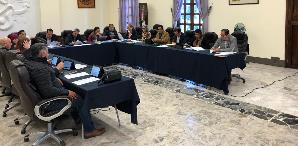 EN SALA DE AYUNTAMIENTOSESIÓN EXTRAORDINARIA DE AYUNTAMIENTO No. 39 Y 4011/12/2019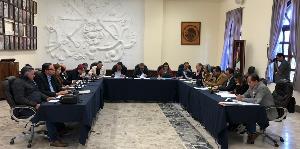 EN SALA DE AYUNTAMIENTOSESIÓN EXTRAORDINARIA DE AYUNTAMIENTO No. 4113/12/2019EN SALA DE AYUNTAMIENTOSESIÓN ORDINARIA DE AYUNTAMIENTO No. 11Presenté Iniciativa de Acuerdo Económico que propone que el año 2020 sea decretado como “2020 AÑO MUINICIPAL DE LAS ENFERMERAS” Presenté el Dictamen de mi Comisión, con  la lista de nominados al reconocimiento a los que por su destacada labor han brindado su servicio profesional como enfermeras y enfermeros en el Municipio de Zapotlán del Grande, así como la entrega de reconocimientos.23/12/2019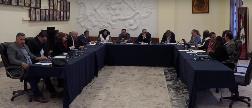 A T E N T A M E N T E“2020, AÑO MUNICIPAL DE LAS ENFERMERAS”“2020, AÑO DEL 150 ANIVERSARIO DEL NATALICIO DEL CIENTÍFICO JOSÉ MARÍA ARREOLA MENDOZA”.Ciudad Guzmán, Municipio de Zapotlán el Grande, Jalisco,  A 25 de mayo del 2020LIC. VICENTE PINTO RAMÍREZRegidor PRESIDENTEEl presente Informe Trimestral de actividades corresponde a los meses de octubre, noviembre y diciembre del 2019 dos mil diecinueve, el cual da cabal cumplimiento a lo establecido en el Artículo 8 fracción VI inciso l) de la Ley de Transparencia y Acceso a la Información Pública del Estado de Jalisco y sus Municipios, que a la letra señala: Artículo 8º. Información Fundamental — General. 1. Es información fundamental, obligatoria para todos los sujetos obligados, la siguiente: VI. La información sobre la gestión pública, que comprende: 	l) Los informes trimestrales y anuales de actividades del sujeto obligado, de cuando menos los últimos tres años. INFORME TRIMESTRALENERO- FEBRERO- MARZO 2020 (Correspondiente al segundo período de actividades) LIC. VICENTE PINTO RAMÍREZREGIDOR PRESIDENTE DE LA COMISIÓN EDILICIA PERMANENTE DE DESARROLLO HUMANO, SALUD PÚBLICA E HIGIENE Y COMBATE A LAS ADICCIONES.  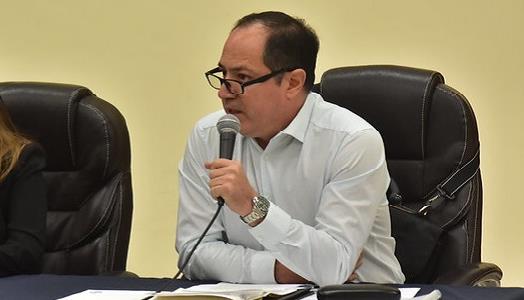 LIC. VICENTE PINTO RAMÍREZREGIDOR PRESIDENTE DE LA COMISIÓN EDILICIA PERMANENTEDE DESARROLLO HUMANO, SALUD PÚBLICA E HIGIENE YCOMBATE A LAS ADICCIONES.INFORMACIÓN GENERALPresidente de la H. Comisión Edilicia Permanente de Desarrollo Humano, Salud Pública e Higiene y Combate a las Adicciones.Vocal de la H. Comisión Edilicia Permanente de Agua Potable y Saneamiento.Vocal de la H. Comisión Edilicia Permanente de Desarrollo Económico y Turismo.Vocal de la H. Comisión Edilicia Permanente de Espectáculos Públicos e Inspección y Vigilancia.Vocal de la H. Comisión Edilicia Permanente de Transparencia, Acceso a la Información Pública, Combate a la Corrupción y Protección de Datos Personales.INFORME DE ACTIVIDADESENERO 2020EN PARQUE LOS GUAYABOSINAUGURACIÓN PARQUE LINEAL ARROYO LOS GUAYABOS09/01/2020EN SALA DE AYUNTAMIENTOSESIÓN SOLEMNE DE AYUNTAMIENTO No. 15ENTREGA DE TÍTULOS DE PROPIEDAD DE LOS INMUEBLES DENOMINADOS PRESIDENCIA MUNICIPAL Y CENTRO HISTÓRICO09/01/2020REUNIÓN DE TRABAJO CON EL MAESTRO FELIPE DE JESUS ALATORRE SANDOVAL10/01/2020EN SALA DE AYUNTAMIENTOSESIÓN SOLEMNE DE AYUNTAMIENTO No.16 RECONOCIMIENTO A ENFERMERAS QUE HAN BRINDADO SU SERVICIO POR MAS DE 20 AÑOS EN EL MUNICIPIO DE ZAPOTLAN EL GRANDE, JALISCO.15/01/2020EN PLAZA LAS FUENTES DEL JARDIN MUNICIPAL ENTREGA DE APOYOS “JALISCO REVIVE TU HOGAR” POR EL GOBERNADOR ENRRIQUE ALFARO16/01/2020EN SALA DE AYUNTAMIENTO SESIÓN EXTRAORDINARIA No. 45En esta sesión se aprobó la Iniciativa que propone seleccionados para conformar el CONSEJO MUNICIPAL DE LA JUVENTUD y toma de protesta ante el Pleno del Ayuntamiento.20/01/2020EN SALA “MARÍA ELENA LARIOS”SESIÓN ORDINARIA No. 11 DE COMISIÓN DE DESARROLLO HUMANO, SALUD PÚBLICA E HIGIENE Y COMBATE A LAS ADICCIONES.Se informó acerca de los acuerdos legislativos AC-LEG-664-LXII-19 Y AC-LEG-717-LXII-1923/01/2020EN EL MUNICIPIO DE ZAPOTLÁN CARRERA “4º MEDIO MARATÓN”26/01/2020EN SALA DE AYUNTAMIENTOSESIÓN SOLEMNE DE AYUNTAMIENTO No.17CONMEMORACIÓN DEL 196 ANIVERSARIO DE SER CIUDAD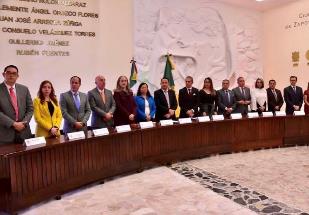 28/01/2020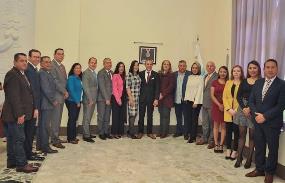 EN EL PATIO DE PRESIDENICA MUNICIPAL“FIRMA CONVENIO HEMOVIDA”29/01/2020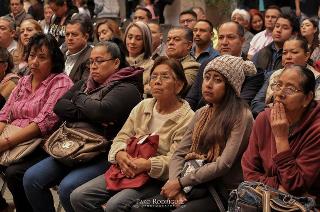 EN COLEGIO CERVANTES196 ANIVERSARIO DE APROBACION DE ACTA CONSTITUTIVA DE LA FEDERACION MEXICANA (1824)30/01/2020SIN EVIDENCIAFEBREROEN EL JARDIN MUNICIPALENTREGA DE APOYO A VENDEDORES AMBULANTES04/02/2020EN ESCUELA RUBÉN FUENTESREUNIÓN ORDINARIA DEL CONSEJO MUNICIPAL DE SALUD07/02/2020EN SALA DE AYUNTAMIENTOSESIÓN ORDINARIA DE AYUNTAMIENTO No.12 Presenté Dictamen que resuelve en relación a los Acuerdos Legislativos AC-LEG-664-LXII-19 y AC-LEG-717-XLII-1910/02/2020SALA DE AYUNTAMIENTOSESIÓN SOLEMNE DE AYUNTAMIENTO No. 18Conmemoración del Centenario de la fundación de la Cámara de Comercio14/02/2020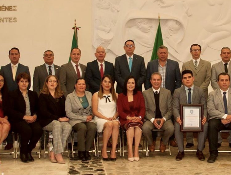 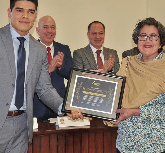 EN SALA DE REGIDORESATENCION AL PÚBLICO18/02/2020SALA DE AYUNTAMIENTOSESIÓN EXTRAORDINARIA DE AYUNTAMIENTO No. 46En esta Sesión se autoriza la adhesión para la participación y ejecución del programa RECREA, educando para la vida.  18/02/2020SALA DE AYUNTAMIENTOSESIÓN ORDINARIA DE AYUNTAMIENTO No. 13En esta Sesión presenté iniciativa que propone la creación de un módulo del Registro Civil en Zapotlán misma que fue aprobada por unanimidad, asi como también presenté Iniciativa que propone la viabilidad de incentivar económicamente a los médicos y enfermeras prestadores de Servicio Social asignados al área de Salud Municipal.  19/02/2020EN SALA DE JUNTAS PROTECCION CIVIL19/02/2020ENTEGA DE APOYOS POR PARTE DEL SERVICIO NACIONAL DE EMPLEOS19/02/2020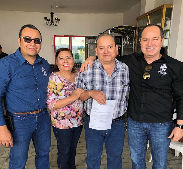 MARZOEN COLONIA CONSTITUYENTESINICIA CAMPAÑA “PÁSELE A LO BARRIDO”03/03/2020EN LA DELEGACIÓN DEL FRESNITORepresentantes de los tres niveles de gobierno acudimos a la delegación a constatar las condiciones del equipo que abastece del vital líquido agua a la población.05/03/2020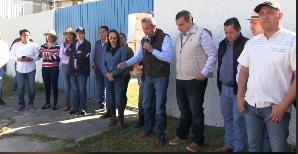 EN PLAZA LAS FUENTESBici paseo nocturno para erradicar la “VIOLENCIA CONTRA LA MUJER”04/03/2020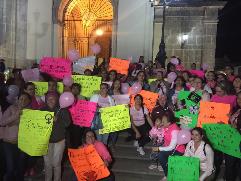 SALA DE AYUNTAMIENTOSESIÓN ORDINARIA DE AYUNTAMIENTO No. 14Presenté una iniciativa que propone la creación de una campaña educativa permanente de prevención de adicciones dirigida a jóvenes de secundaria y bachillerato del municipio.05/03/2020REUNIÓN EN CASA DE LA CULTURASE CONFORMO LA RED Y ESTRATEGÍAS DE APOYO QUE PERMITEN LA PREVENCIÓN DEL CORONAVIRUS COVID-1911/03/2020EN EL PATIO DE LA PRESIDENCIA MUNICIPALRECONOCIMIENTO A JEFAS DE FAMILIA “MUJER ZAPOTLENSE”13/03/2020EN SALA DE AYUNTAMIENTO REUNIÓN DE TRABAJO INFORMATIVA SOBRE MEDIDAS PREVENTIVAS DEL CORONAVIRUS COVID-1917/03/2020EN EL PATIO DE  PRESIDENCIAREUNIÓN INFORMATIVA A COORDINADORES Y JEFES DE UNIDAD DEL AYUNTAMIENTO DE ZAPOTLÁN EL GRANDE, PARA DAR A CONOCER EL PLAN DE CONTINGENCIA ANTE LA PRESENCIA DEL COVID-19 MARZO 202017/03/2020SALA DE AYUNTAMIENTOSESIÓN EXTRAORDINARIA DE AYUNTAMIENTO No. 47Se presentó Iniciativa de decreto que establece los LINEAMIENTOS PARA LA PREVENCIÓN Y CONTROL DE LA PROPAGACIÓN DEL CORONAVIRUS (COVID-19) PARA EL MUNICIPIO.18/03/2020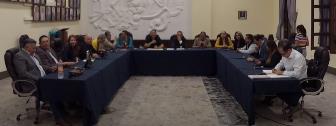 EN LA REGIÓN SANITARIA VIREUNIÓN CON VARIOS PRESIDENTES MUNICIPALES DE LA REGIÓN SUR Y CON EL DIRECTOR DE LA REGIÓN SANITARIA VI. TOMA DE MEDIDAS PARA EVITAR CONTAGIOS DEL CORONAVIRUS COVID-19 EN LA REGIÓN SUR19/03/2020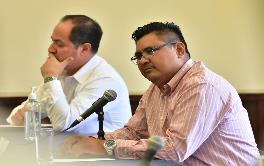 A T E N T A M E N T E“2020, AÑO MUNICIPAL DE LAS ENFERMERAS”“2020, AÑO DEL 150 ANIVERSARIO DEL NATALICIO DEL CIENTÍFICO JOSÉ MARÍA ARREOLA MENDOZA”.Ciudad Guzmán, Municipio de Zapotlán el Grande, Jalisco,  A 01 de julio del 2020LIC. VICENTE PINTO RAMÍREZRegidor PRESIDENTEEl presente Informe Trimestral de actividades corresponde a los meses de enero, febrero y marzo del 2020 dos mil veinte, el cual da cabal cumplimiento a lo establecido en el Artículo 8 fracción VI inciso l) de la Ley de Transparencia y Acceso a la Información Pública del Estado de Jalisco y sus Municipios, que a la letra señala: Artículo 8º. Información Fundamental — General. 1. Es información fundamental, obligatoria para todos los sujetos obligados, la siguiente: VI. La información sobre la gestión pública, que comprende: 	l) Los informes trimestrales y anuales de actividades del sujeto obligado, de cuando menos los últimos tres años. INFORME TRIMESTRALABRIL- MAYO- JUNIO 2020 (Correspondiente al segundo período de actividades) LIC. VICENTE PINTO RAMÍREZREGIDOR PRESIDENTE DE LA COMISIÓN EDILICIA PERMANENTE DE DESARROLLO HUMANO, SALUD PÚBLICA E HIGIENE Y COMBATE A LAS ADICCIONES.  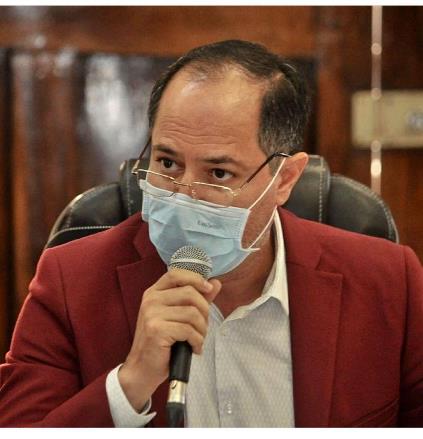 LIC. VICENTE PINTO RAMÍREZREGIDOR PRESIDENTE DE LA COMISIÓN EDILICIA PERMANENTEDE DESARROLLO HUMANO, SALUD PÚBLICA E HIGIENE YCOMBATE A LAS ADICCIONES.INFORMACIÓN GENERALPresidente de la H. Comisión Edilicia Permanente de Desarrollo Humano, Salud Pública e Higiene y Combate a las Adicciones.Vocal de la H. Comisión Edilicia Permanente de Agua Potable y Saneamiento.Vocal de la H. Comisión Edilicia Permanente de Desarrollo Económico y Turismo.Vocal de la H. Comisión Edilicia Permanente de Espectáculos Públicos e Inspección y Vigilancia.Vocal de la H. Comisión Edilicia Permanente de Transparencia, Acceso a la Información Pública, Combate a la Corrupción y Protección de Datos Personales.INFORME DE ACTIVIDADESABRIL 2020SALA DE AYUNTAMIENTOSESIÓN EXTRAORDINARIA DE AYUNTAMIENTO No. 48INICIATIVA DE DECRETO QUE ESTABLECE LAS REGLAS DE PROGRAMA”PLAN EMERGENTE ALIMENTARIO COVID-19 PARA PERSONAS EN CONDICIONES DE VULNERABILIDAD EN ZAPOTLÁN EL GRANDE”01/04/2020SALA DE AYUNTAMIENTOSESIÓN EXTRAORDINARIA DE AYUNTAMIENTO No. 49TEMAS VARIOS DE CONTINUACIÓN DEL PLAN DE ACTIVACIÓN POR CONTINGENCIA COVID-19 EN EL MUNICIPIO.08/04/2020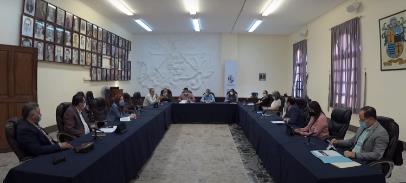 EN CASA DE LA CULTURA Con la participación de autoridades de 22 municipios de los distritos 19 y 17, pertenecientes a las regiones sanitarias V y VI, así como representantes de los sectores empresariales y directores de centros de salud pública y hospitales privados, se reunieron para continuar reforzando las medidas de prevención ante la pandemia del COVID-19.El objetivo fue coordinar entre funcionarios y empresarios las acciones que fortalezcan el Plan de Reconversión y Escalamiento Hospitalario, en el que será necesaria la suma de voluntades para la obtención de los insumos requeridos por el personal médico y de salud que atienden la contingencia.La reunión se llevó a cabo en la Casa de la Cultura de Ciudad Guzmán, contando con la asistencia de presidentas, presidentes y funcionarios de los Municipios de Jilotlán de los Dolores, Zapotitlán de Vadillo, Gómez Farías, Sayula, Tecalitlán, Atemajac de Brizuela, Tapalpa, Teocuitatlán de Corona, Amacueca, Tuxpan, Santa María del Oro, Atoyac, Pihuamo, Zapotiltic, Tonila, Valle de Juárez, Tamazula de Gordiano, Quitupan, Tolimán, Zacoalco de Torres, San Gabriel y Zapotlán el Grande.13/04/2020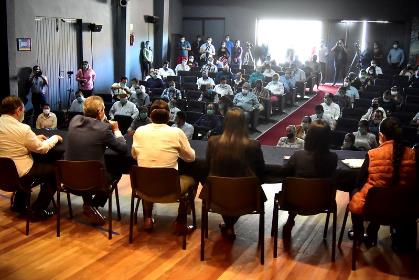 SALA DE AYUNTAMIENTO
SESIÓN EXTRAORDINARIA DE AYUNTAMIENTO No. 50 y 51Iniciativa que autoriza la participación del gobierno municipal para acceder a la Estrategia “ALE 2020” propuesta por la secretaria de igualdad Sustantiva entre hombres y mujeres. 14/04/2020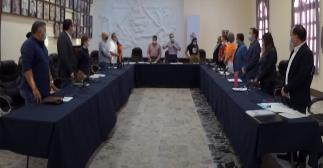 SALA DE AYUNTAMIENTOREUNIÓN PARA ESTABLECER MEDIDAS RECIENTES ANTE LA CONTINGENCIA DEL COVID-19 EN EL MUNICIPIOInformación de las medidas recientes de prevención ante el covid-19, por representante de la Región Sanitaria VI.Dar a conocer el Acuerdo del Secretario de Salud mediante el cual se emiten los lineamientos para el manejo de cadáveres confirmados o sospechosos por el COVID-19 en el Estado de Jalisco.27/04/2020MAYO 2020SALA DE AYUNTAMIENTOSESIÓN EXTRAORDINARIA DE AYUNTAMIENTO No. 52Di a conocer Dictamen de la Comisión edilicia permanente de Desarrollo Humano, Salud Pública e Higiene y Combate a las Adicciones, que da respuesta al exhorto realizado por el Congreso del Estado de Jalisco, al municipio mediante acuerdo legislativo AC-LEG-114-LXII-20  05/05/2020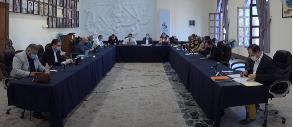 AFUERA DE LAS INSTALACIONES DEL HOSPITAL REGIONALManifestando una vez más el firme compromiso de sumar esfuerzos para hacer frente común ante la pandemia del COVID-19; el Gobierno Municipal de Zapotlán el Grande en colaboración con la empresa de “Transportes Ochoa” implementan la ruta de transporte “Conexión Médica”, proyecto que fortalece las acciones que se llevan a cabo en el municipio para evitar el contagio.06/05/2020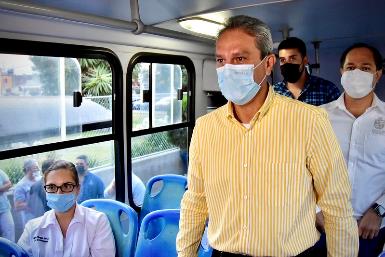 
SALA DE AYUNTAMIENTOSESIÓN EXTRAORDINARIA DE AYUNTAMIENTO No. 53Presenté tres iniciativas; a) Con carácter informativo para dar a conocer las medidas de prevención ante la fase tres del COVID-19.b) Iniciativa que propone la condonación del 100% del pago de derechos y/o productos por actas de defunción, nacimiento, matrimonio, así como inhumaciones  y demás análogos derivados de la pandemia del COVID-19.c) Iniciativa de carácter informativo para dar a conocer medidas preventivas contra el dengue.   15/05/2020EN SALA DE CAPACITACIÓN LIC. ALBERTO ESQUER GUTIERREZREUNIÓN INFORMATIVA PROGRAMA MUNICIPAL DE DESARROLLO URBANO Se dio a conocer en detalle el contenido e implicación que tiene el Programa de Desarrollo para el Municipio de Zapotlán el Grande, Jalisco.25/10/2020SALA DE AYUNTAMIENTOSESIÓN EXTRAORDINARIA DE AYUNTAMIENTO No. 54Presenté iniciativa para la Reforma del Reglamento de Policía y Orden Público para el Municipio de Zapotlán el Grande, Jalisco, promoviendo la igualdad y no discriminación. 26/05/2020SALA DE JUNTAS ALBERTO ESQUER GUTIERREZQUINTA SESIÓN ORDINARIA DE C.E.P DE AGUA POTABLE Y SANEAMIENTO.Fue presentada por el Regidor Alberto Herrera Arias, la propuesta mediante su iniciativa que propone al Organismo Público Descentralizado Sistema de Agua Potable y Alcantarillado de Zapotlán (SAPAZA), a otorgar la facilidad de pago hasta en 36 treinta y seis mensualidades, del aparato medidor de agua que se instale a nuevos usuarios del servicio, misma que se acordó a 20 mensualidades. 29/05/2020JUNIO 2020EN SALA DE AYUNTAMIENTO REUNIÓN EXTRAORDINARIA EL COMITÉ DE SALUD MUNICIPAL.Información general de las acciones emprendidas durante la pandemia, COVID-19. Así como las medidas a seguir durante la incorporación del personal en sus actividades en establecimientos comerciales del municipio y por último las acciones contra el DENGUE.   01/06/2020EN SALA DE AYUNTAMIENTO SESIÓN DEL CONSEJO MUNICIPAL DE PROTECCIÓN CIVILSe llevó a cabo reunión que tuvo como tema principal la situación en la que nos encontramos como municipio ante la contingencia del COVID-19 y la propuesta de medidas a tomar para la prevención de más contagios03/06/2020EN PATIO DE LA PRESIDENCIA MUNICIPALElementos de la Brigada Contra Incendios perteneciente a la Coordinación de Desarrollo Agropecuario de Zapotlán el Grande, recibieron dotación de herramientas y uniformes completos, que serán de gran beneficio para el desarrollo de sus labores en el combate y prevención de quemas forestales.08/06/2020EN EL CENTRO UNIVERSITARIO DEL SUR  El Rector de la Universidad de Guadalajara (UdeG)  presentó a los presidentes municipales del Sur de Jalisco el panorama de salud por Covid-19 para orientar, priorizar y focalizar nuestras intervenciones para el control de contagios, seguir con medidas sanitarias y dar la batalla a la pandemia.08/06/2020EN VARIAS PARTES DE LA CIUDAD En unión con el Presidente Municipal y la Presidente de la Comisión Edilicia Permanente de Obras Públicas se realizó un recorrido de trabajo dando seguimiento a diversas obras en progreso del municipio.15/06/2020EN SALA DE AYUNTAMIENTO
SESIÓN EXTRAORDINARIA DE AYUNTAMIENTO No. 58 16/06/2020EN SALA DE AYUNTAMIENTO
SESIÓN EXTRAORDINARIA DE AYUNTAMIENTO No. 59 y 60Se aprobó la iniciativa que autoriza la convocatoria al merito docente y la entrega a la presea denominada “José Clemente Orozco 2020” a los profesores del servicio docente y directivo del nivel básico Preescolar, Primaria y Secundaria, así como del nivel Medio Superior, que prestan su servicio en el Municipio de Zapotlán el Grande, Jalisco, por sus 30, 40 y 50 años de servicio a la educación.18/06/2020EN SALA DE AYUNTAMIENTO
SESIÓN EXTRAORDINARIA DE AYUNTAMIENTO No. 60 y 61 Se aprobó la iniciativa de Decreto para iniciar el proceso de la Concesión del Proyecto de Modernización sustentable del Sistema de Alumbrado Público para el Municipio de Zapotlán el Grande, Jalisco, Jalisco, incluyento su sustitución, mantenimiento y operación. 18/06/2020EN SALA DE AYUNTAMIENTOEn sesión de cabildo aprobamos la participación de Zapotlán el Grande en el programa “Barrios de Paz” para el ejercicio fiscal 2020, a través del cual promoveremos y reforzaremos las acciones de prevención de violencias y nuevas masculinidades en nuestro municipio, favoreciendo entornos más igualitarios, cuya convocatoria fue publicada por Secretaría de Igualdad Sustantiva entre Mujeres y Hombres.18/06/2020EN SALA DE AYUNTAMIENTO
SESIÓN EXTRAORDINARIA DE AYUNTAMIENTO No. 63  Los integrantes del Ayuntamiento, llevamos a cabo el proceso de selección para determinar a los merecedores de la presea “Mariano Fernández de Castro 2020” a la labor del servidor público en sus dos modalidades.26/06/2020EN SALA DE AYUNTAMIENTO
SESIÓN EXTRAORDINARIA DE AYUNTAMIENTO No. 64 aprobamos la asignación de un bien inmueble para el establecimiento de la nueva base operativa del gran equipo que conforma Protección Civil y Bomberos de Zapotlán El Grande; hecho que les permitirá contar con instalaciones dignas y funcionales para el desempeño de tan importante labor en beneficio de la ciudadanía zapotlense. 26/06/2020A T E N T A M E N T E“2020, AÑO MUNICIPAL DE LAS ENFERMERAS”“2020, AÑO DEL 150 ANIVERSARIO DEL NATALICIO DEL CIENTÍFICO JOSÉ MARÍA ARREOLA MENDOZA”.Ciudad Guzmán, Municipio de Zapotlán el Grande, Jalisco,  A 03 de julio del 2020LIC. VICENTE PINTO RAMÍREZRegidor PRESIDENTEEl presente Informe Trimestral de actividades corresponde a los meses de enero, febrero y marzo del 2020 dos mil veinte, el cual da cabal cumplimiento a lo establecido en el Artículo 8 fracción VI inciso l) de la Ley de Transparencia y Acceso a la Información Pública del Estado de Jalisco y sus Municipios, que a la letra señala: Artículo 8º. Información Fundamental — General. 1. Es información fundamental, obligatoria para todos los sujetos obligados, la siguiente: VI. La información sobre la gestión pública, que comprende: 	l) Los informes trimestrales y anuales de actividades del sujeto obligado, de cuando menos los últimos tres años. INFORME TRIMESTRALJULIO- AGOSTO - SEPTIEMBRE 2020 (Correspondiente al segundo período de actividades) LIC. VICENTE PINTO RAMÍREZREGIDOR PRESIDENTE DE LA COMISIÓN EDILICIA PERMANENTE DE DESARROLLO HUMANO, SALUD PÚBLICA E HIGIENE Y COMBATE A LAS ADICCIONES.  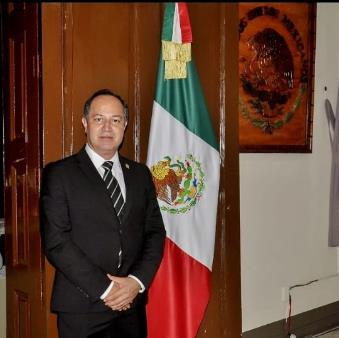 LIC. VICENTE PINTO RAMÍREZREGIDOR PRESIDENTE DE LA COMISIÓN EDILICIA PERMANENTEDE DESARROLLO HUMANO, SALUD PÚBLICA E HIGIENE YCOMBATE A LAS ADICCIONES.INFORMACIÓN GENERALPresidente de la H. Comisión Edilicia Permanente de Desarrollo Humano, Salud Pública e Higiene y Combate a las Adicciones.Vocal de la H. Comisión Edilicia Permanente de Agua Potable y Saneamiento.Vocal de la H. Comisión Edilicia Permanente de Desarrollo Económico y Turismo.Vocal de la H. Comisión Edilicia Permanente de Espectáculos Públicos e Inspección y Vigilancia.Vocal de la H. Comisión Edilicia Permanente de Transparencia, Acceso a la Información Pública, Combate a la Corrupción y Protección de Datos Personales.INFORME DE ACTIVIDADESJULIO 2020EN SALA DE CAPACITACIÓN LIC. ALBERTO ESQUER GUTIÉRREZDÉCIMA TERCERA SESIÓN ORDINARIA DE LA C.E.P. DE DESARROLLO HUMANO, SALUD PÚBLICA E HIGIENE Y COMBATE A LAS ADICCIONES. Se analizó la propuesta de reforma del Reglamento de Policía y Orden Público para el Municipio de Zapotlán el Grande, Jalisco. Se analizó la propuesta de reforma del Reglamento de Salud para el Municipio de Zapotlán el Grande, Jalisco; ambas propuestas se aprobaron por unanimidad de los presentes.  01/07/2020REUNIÓN EN LA REGION SANITARIA VIINFORMACIÓN SOBRE EL VIRUS DENOMINADO COVID-19, DENGUE Y RECEPCIÓN DE INFORMACIÓN PARA LA ENTREGA DE AMBULANCIA  02/07/2020REUNIÓN EN LA REGION SANITARIA VISE TRATÓ DE DAR SEGUIMIENTO A LAS PRUEBAS PCR (DETECCIÓN DE CORONAVIRUS COVID-19)03/07/2020SIN EVIDENCIAEN PATIO DE PRESIDENCIA SESIÓN SOLEMNE DE AYUNTAMIENTO No. 19Conmemoración del 207 Aniversario de la Instalación del Primer Ayuntamiento ConstitucionalReconocimiento a servidores públicos galardonados 03/07/2020EN DIVERSOS PUNTOS DE LAS COLONIAS DEL MUNICIPIO DE ZAPOTLÁNEN ACCIÓN DEL PROGAMA RECREA EN LA ENTREGA DE UNIFORMESDentro del periodo comprendido del 08 de julio de 2020 hasta el mes de septiembre estuve apoyando en la entrega de uniformes y útiles escolares en los domicilios de los estudiantes.08/07/2020EN LA REGION SANITARIA VIREUNIÓN QUE DIO ARRANQUE A LA CAMPAÑA DE FUMIGACIÓN CONTRA EL DENGUE09/07/2020ASISTÍ COMO APOYO PARA TRASLADO DE PACIENTE EN AMBULANCIA AÉREA SAMU10/07/2020EN DIVERSOS PUNTOS DE LAS COLONIAS DEL MUNICIPIO DE ZAPOTLÁNPROGAMA RECREA EN LA ENTREGA DE UNIFORMESDentro del periodo comprendido del 08 de julio de 2020 hasta el mes de septiembre estuve apoyando en la entrega de uniformes y útiles escolares en los domicilios de los estudiantes de primaria.11/07/2020EN DIVERSOS PUNTOS DE LAS COLONIAS DEL MUNICIPIO DE ZAPOTLÁNAPOYO AL PROGAMA RECREA EN LA ENTREGA DE UNIFORMESEn la entrega continua de uniformes y útiles escolares en los domicilios de los estudiantes.12/07/2020EN DIVERSOS PUNTOS DE LAS COLONIAS DEL MUNICIPIO DE ZAPOTLÁNAPOYO AL PROGAMA RECREA EN LA ENTREGA DE UNIFORMESEn la entrega continua de uniformes y útiles escolares en los domicilios de los estudiantes. 13/07/2020EN EL PARQUE ECOLOGICO LAS PEÑASREFORESTACIÓN DEL PARQUE16/07/2020EN SALA DE AYUNTAMIENTOSESIÓN DEL CONSEJO DEL OPD DENOMINADO SAPAZA17/07/2020EN SALA DE AYUNTAMIENTOSESIÓN EXTRAORDINARIA DE AYUNTAMIENTO No.65Dictamen de aprobación que propone autorizar la adjudicación y contratación para la ejecución del proyecto de modernización sustentable del sistema de Alumbrado Público en el Municipio.22/07/2020EN HOTEL FUERTE REAL EN SESIÓN DE CONSEJO DEL OPD SAPAZAPresentación de resultados del Ejercicio de PRESUPUESTO PARTICIPATIVO del OPD Sistema de Agua Potable de Zapotlán.  24/07/2020SESIÓN DEL COMITÉ DE GIROS RESTRINGIDOSSesión Ordinaria No. 3 del Consejo Municipal de Giros Restringidos sobre Venta y Consumo de Bebidas Alcohólicas28/07/2020EN SALA DE AYUNTAMIENTOSESIÓN EXTRAORDINARIA DE AYUNTAMIENTO No. 66Iniciativa de acuerdo Económico que autoriza la suspensión de venta de bebidas alcohólicas a partir de las 16:00 horas del 01 de agosto al 15 de agosto a las 23:5929/07/2020EN SALA DE AYUNTAMIENTOSESIÓN ORDINARIA DE AYUNTAMIENTO No.16Presenté dos iniciativas con carácter de Dictamen de reforma que deroga la fracción IX del art. 39 del reglamento de policía y orden público para el municipio de Zapotlán el Grande.Iniciativa con carácter de Dictamen de reforma de adición al art. 5, creación del capítulo IV salud mental, de la comisión Municipal de Salud Mental y Prevención de riesgos psicosociales, y creación de los artículos 55 Bis al 55 Quaterdecies del Reglamento de Salud para el Municipio de Zapotlán.  30/07/2020AGOSTO 2020EN DIVERSOS PUNTOS DE LAS COLONIAS DEL MUNICIPIO DE ZAPOTLÁNAPOYO AL PROGAMA RECREA EN LA ENTREGA DE UNIFORMESDentro del periodo comprendido del 08 de julio de 2020 hasta el mes de septiembre estuve apoyando en la entrega de uniformes y útiles escolares en los domicilios de los estudiantes.03/08/2020EN EL PARQUE LINEAL “MONTAÑA ORIENTE”INTERVENIMOS PARA REALIZAR LABORES DE REHABILITACIÓN, LIMPIEZA EN GENERAL Y ARREGLO DE JUEGOS INFANTILES.06/08/2020EN EL PATIO DE PRESIDENCIASE ENTREGARON A SERVIDIORES PUBLICOS CALENTADIRES SOLARES QUE ADQUIRIERON A PRECIO DE COSTO, CON DESCUENTOS QUINCENALES VIA NOMINA.07/08/2020EN VARIAS PARTES DEL MUNICIPIOCampaña “Estamos Junt@s y lo traemos bien puesto” 07/08/2020EN DIVERSOS PUNTOS DE LAS COLONIAS DEL MUNICIPIO DE ZAPOTLÁNAPOYO AL PROGAMA RECREA EN LA ENTREGA DE UNIFORMESEntrega continua de uniformes y útiles escolares en los domicilios de los estudiantes.10/08/2020EN SALA DE AYUNTAMIENTOSESIÓN EXTRAORDINARIA DE AYUNTAMIENTO No. 6717/08/2020Iniciativa con carácter de Dictamen que autoriza las propuestas para la entrega de la presea al “MERITO CIUDADANO 2020” Iniciativa de carácter de Dictamen para la firma del convenio con la 
Secretaría de Cultura y el H. Ayuntamiento de Zapotlán el Grande para acceder al programa “Fondo Talleres para casas de Cultura presencial o virtual durante la contingencia sanitaria  COVID-19, ejercicio 2020”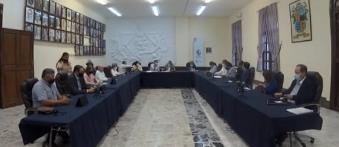 EN PATIO DE PRESIDENCIA SESIÓN SOLEMNE DE AYUNTAMIENTO No. 20 “CONMEMORACIÓN DEL 487 ANIVERSARIO DE LA FUNDACIÓN HISPÁNICA DE LA CIUDAD” Y ENTREGA DE PRESEA AL MERITO CIUDADANO18/08/2020REUNIÓN EN EL SECTOR 1018/08/2020SIN EVIDENCIA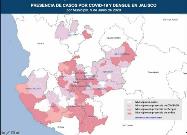 EN LA REGION SANITARIA VIREUNIÓN INFORMATIVA SOBRE EL DENGUE Y EL COVID-19 Tomando medidas preventivas19/08/2020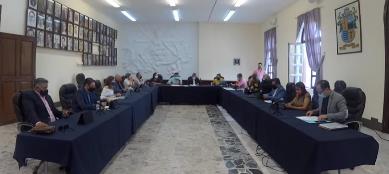 EN SALA DE AYUNTAMIENTOSESIÓN EXTRAORDINARIA DE AYUNTAMIENTO No. 68 donde se discutieron y aprobaron diversos puntos de obras públicas del municipio y 69 se aprobó el proyecto de Ley de Ingresos para el ejercicio fiscal 2021.  21/08/2020EN LA NUEVA BASE PARA PROTECCIÓN CIVIL Y BOMBEROS Inauguración de la nueva Base para Protección Civil y Bomberos en la Colonia Constituyentes, asimismo, celebramos el Día del Bombero con una misa de acción de Gracias.22/08/2020EN SALA DE JUNTAS DEL PRESIDENTE MUNICIPALSegunda Sesión Ordinaria de la Junta de Gobierno del O.P.D. Comité de Feria de Zapotlán el Grande. 24/08/2020EN SALA DE JUNTAS MARÍA ELENA LARIOS GONZÁLEZSesión Ordinaria No. 3 de Comisión Edilicia Permanente de Rastro, para analizar la reforma al Reglamento Interno del Rastro Municipal.25/08/2020EN SALA DE JUNTAS DEL OPD SAPAZAREUNION DE TRABAJO, TEMAS VARIOS26/08/2020SIN EVIDENCIAEN PATIO DE PRESIDENCIASESIÓN SOLEMNE DE AYUNTAMIENTO No.21Se firmó convenio de colaboración del proyecto de “Sur a Norte de Zapotlán a Lagos” para replica de un Gobierno Incluyente26/08/2020SESIÓN DE COMISIÓN DEL O.P.D.  SAPAZA27/08/2020SIN EVIDENCIAEN SALA DE AYUNTAMIENTOSESIÓN EXTRAORDINARIA DE AYUNTAMIENTO No. 70        28/08/2020SEPTIEMBRE 2020EN SALA DE AYUNTAMIENTOSESIÓN EXTRAORDINARIA DE AYUNTAMIENTO No. 7101/09/2020REUNIÓN DE TRABAJO CON LA LICENCIADA SARA SÁNCHEZRespecto a iniciativa para difusión y continuidad de la reforma, que deroga la FRACCIÓN IX DEL ARTÍCULO 39, DEL REGLAMENTO DE POLICÍA, PARA EL MUNICIPIO DE ZAPOTLÁN EL GRANDE, JALISCO.02/08/2020EN EL CENTRO UNIVERSITARIO DEL SUR CUSURIGNAUGURACIÓN DEL LABORATORIO DE BIOMEDICINA Y BIOTECNOLOGÍA PARA LA SALUD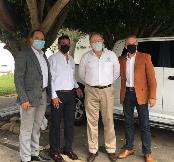 03/09/2020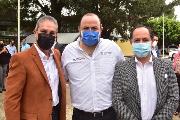 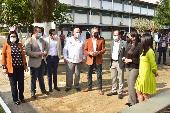 REUNIÓN EN EL SECTOR 10ORGANIZACIÓN PARA LA REHABILITACIÓN DE VARIOS PARQUES DE LA CIUDAD03/10/2020SIN EVIDENCIAEN LA REGIÓN SANITARIA VIREUNIÓN INFORMATIVA DE CAMPAÑA “ESCÚCHALO BIEN, NO ESTAS SOLA”07/08/2020EN LA REGIÓN SANITARIA VIREUNIÓN INFORMATIVA DE CAMPAÑA DE VACUNACIÓN CONTRA LA INFLUENZA08/08/2020EN SALA DE AYUNTAMIENTOSESIÓN EXTRAORDINARIA DE AYUNTAMIENTO No. 72En donde se aprobó el Programa de Emprendedores para la Reactivación Económica del Municipio.09/09/2020EN EL PARQUE SAN FELIPE IREUNIÓN DE TRABAJO CON LOS CIUDADANOS09/09/2020SIN EVIDENCIAEN DIFERENTES PUNTOS DEL MUNICIPIOENTREGA DE FOLLETOS PARA EL SEGUNDO INFORME DE ACTIVIDADES DEL PRESIDENTE MUNICIPAL10/09/2020EN LA ESCUELA DE MÚSICA RUBEN FUENTESSESIÓN SOLEMNE DE AYUNTAMIENTO No. 22 CELEBRADA CON MOTIVO DEL SEGUNDO INFORME DE ACTIVIDADES DEL PRESIDENTE MUNICIPAL J. JESUS GUERRERO ZUÑIGA Y GOBIERNO MUNICIPAL 11/09/2020EN LA ESCUELA DE MÚSICA RUBEN FUENTESCONFERENCIA DE SALUD CAMPAÑA ANTIRÁBICA Preparación de elementos de salud y voluntarios del Ayuntamiento que se integran a trabajar en conjunto con la Región Sanitaria VI14/09/2020EN SALA DE AYUNTAMIENTOACTO SIMBÓLICO DEL 210 ANIVERSARIO DEL GRITO DE INDEPENDENCIA DE MÉXICO Y EN CONMEMORACIÓN A LOS SERES QUE HAN PERDIDO LA VIDA CON MOTIVO DE LA PANDEMIA COVID-1915/09/2020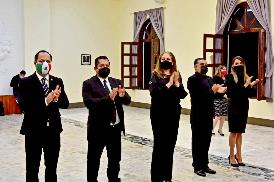 EN LA NUEVA SUCURSAL DE MAMÁ CONEJAIGNAURACIÓN DE LA NUEVA SUCURSAL DE MAMÁ CONEJA16/09/2020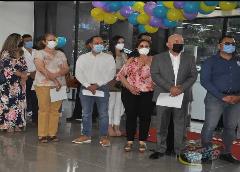 EN EL CENTRO DE SALUD ANIMAL DEL MUNICIPIOCAPACITACIÓN DE APLICACIÓN DE LA VACUNA ANTIRRABICA CANINA Y FELINA17/09/2020EN SALA DE AYUNTAMIENTOSESIÓN EXTRAORDINARIA DE AYUNTAMIENTO No. 73 En la que se llevó a cabo la celebración del Convenio colaboración Cultural de la Secretaría de Cultura del Estado de Jalisco y 74 En la que se autorizó la Celebración del XII Coloquio Arreolino del 21 al 23 de septiembre del 2020.18/09/2020EN EL PARQUE “CRUZ ROJA”En representación del presidente municipal, junto a otros compañeros, rehabilitamos la cancha del parque cruz roja, entregando porterías, balones y trofeos al equipo infantil de la colonia; además de reconocimientos a los ciudadanos Don Beni y José manzano, por su colaboración en el ámbito deportivo.19/09/2020    REUNION DE TRABAJO INFORMATIVA DEL SECTOR SALUDPOR PLATAFORMA VIRTUAL ZOOM20/08/2020EN SALA DE AYUNTAMIENTOSESIÓN EXTRAORDINARIA No. 1 DEL CONSEJO DE ADMINISTRACIÓN DEL SISTEMA DE AGUA POTABLE DENOMINADO SAPAZAToma de protesta del C. Juan Manuel Figueroa Barajas, como nuevo Director del Organismo Público Descentralizado SAPAZA21/09/2020EN VARIOS PUNTOS DE LA CIUDADDIO INICIO LA CAMPAÑA DE VACUNACIÓN ANTIRRABICA, FELINA Y CANINA, DEL 21 AL 26 DE SEPTIEMBRE DEL 202021/09/2020  REUNION DE TRABAJO INFORMATIVA DEL SECTOR SALUDINFORMACIÓN ESTADISTICA DE CONTAGIOS DEL DENGUE, POR PLATAFORMA VIRTUAL ZOOM21/09/2020EN VARIOS PUNTOS DE LA CIUDADDIO INICIO LA CAMPAÑA DE VACUNACIÓN ANTIRRABICA, FELINA Y CANINA, DEL 21 AL 26 DE SEPTIEMBRE DEL 202022/09/2020REUNION DE TRABAJO INFORMATIVA DEL SECTOR SALUDPOR PLATAFORMA VIRTUAL ZOOM23/09/2020EN SALA DE AYUNTAMIENTOSESIÓN ORDINARIA DE AYUNTAMIENTO No.1723/09/2020EN DIFERENTES HOSPITALES DE LA ZONAAcompañé al Presidente Municipal J. Jesús Guerrero Zúñiga y al Regidor Alberto Herrera Arias, a la entrega de una donación de “300 cubre bocas N-95” al personal de los Hospitales, Regional e ISSSTE; donativo realizado por Transportes Guerrero y Transportes Herrera.23/09/2020EN VARIOS PUNTOS DE LA CIUDADCAMPAÑA DE VACUNACIÓN ANTIRRÁBICA23/09/2020EN SALA DE AYUNTAMIENTOSESIÓN EXTRAORDINARIA DE AYUNTAMIENTO No. 75Dictamen que autoriza los proyectos de diversas obras públicas que derivan de recursos federales, asignados por el programa Recursos Financieros 2020, para el ejercicio de actividades 2020 24/09/2020EN REUNIÓN CON EMPRESARIOS DE ZAPOTLÁN PARA PRESENTACIÓN DE AVANCES EN EL RUBRO ECONÓMICO24/09/2020EN VARIOS PUNTOS DE LA CIUDADCAMPAÑA DE VACUNACIÓN ANTIRRÁBICA24/09/2020EN VARIOS PUNTOS DE LA CIUDADCAMPAÑA DE VACUNACIÓN ANTIRRÁBICA25/09/2020EN VARIOS PUNTOS DE LA CIUDADULTIMO DÍA DE LA CAMPAÑA DE VACUNACIÓN ANTIRRÁBICA26/09/2020EN SALA DE AYUNTAMIENTOCONTINUACION DE LA SESIÓN ORDINARIA DE AYUNTAMIENTO No. 1730/09/2020EN SALA DE AYUNTAMIENTOSESIÓN EXTRAORDINARIA DE AYUNTAMIENTO No.76El Cabildo aprobó por decisión unánime la iniciativa que autoriza la celebración de convenio de colaboración para la ejecución del programa Apoyo a las Instancias de Mujeres en las Entidades Federativas (PAIMEF), para el ejercicio fiscal 2020, al Ayuntamiento de Zapotlán el Grande con la Secretaría de Igualdad Sustantiva entre Mujeres y Hombres.30/09/2020A T E N T A M E N T E“2020, AÑO MUNICIPAL DE LAS ENFERMERAS”“2020, AÑO DEL 150 ANIVERSARIO DEL NATALICIO DEL CIENTÍFICO JOSÉ MARÍA ARREOLA MENDOZA”.Ciudad Guzmán, Municipio de Zapotlán el Grande, Jalisco, A 14 de octubre del 2020LIC. VICENTE PINTO RAMÍREZRegidor PRESIDENTEEl presente Informe Trimestral de actividades corresponde a los meses de julio, agosto y septiembre del 2020 dos mil veinte, el cual da cabal cumplimiento a lo establecido en el Artículo 8 fracción VI inciso l) de la Ley de Transparencia y Acceso a la Información Pública del Estado de Jalisco y sus Municipios, que a la letra señala: Artículo 8º. Información Fundamental — General. 1. Es información fundamental, obligatoria para todos los sujetos obligados, la siguiente: VI. La información sobre la gestión pública, que comprende: 	l) Los informes trimestrales y anuales de actividades del sujeto obligado, de cuando menos los últimos tres años. VPR/mgv/lmc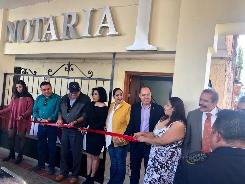 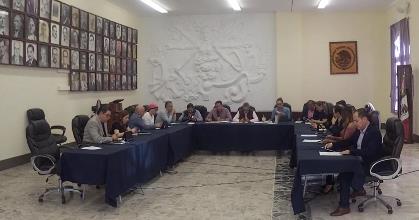 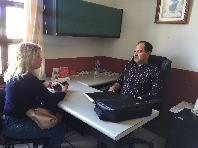 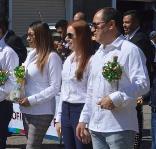 SIN EVIDENCIA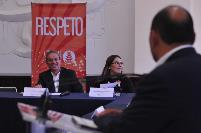 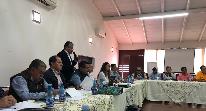 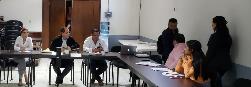 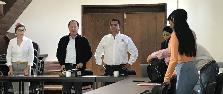 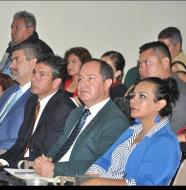 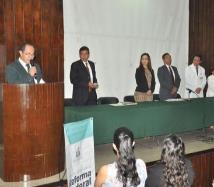 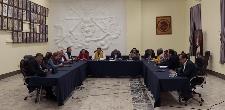 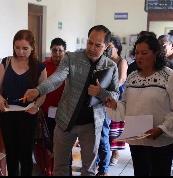 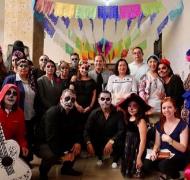 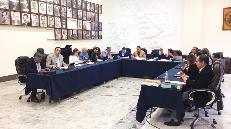 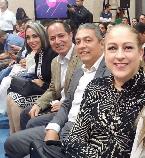 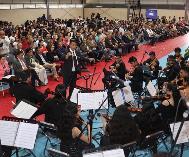 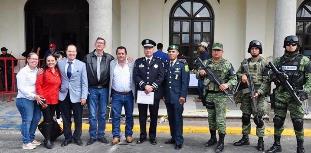 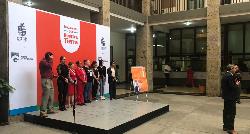 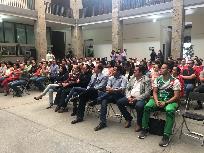 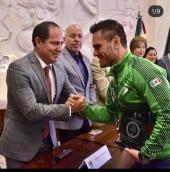 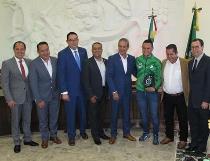 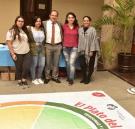 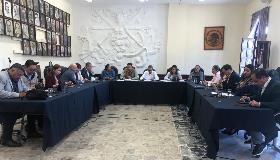 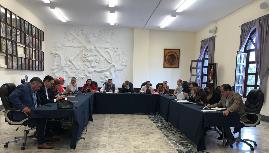 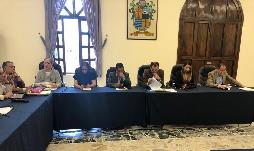 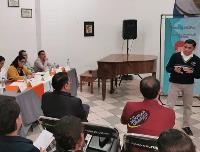 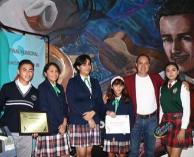 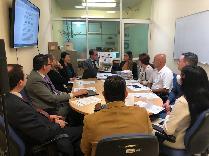 EN EL PATIO DE LA PRESIDENCIA MUNICIPALCLAUSURA Y PREMIACIÓN DE “RETO MENOS KILOS POR MÁS SALUD”11/12/2019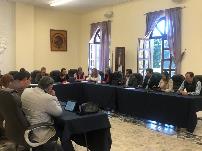 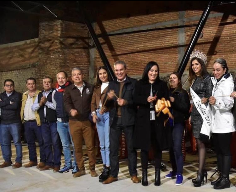 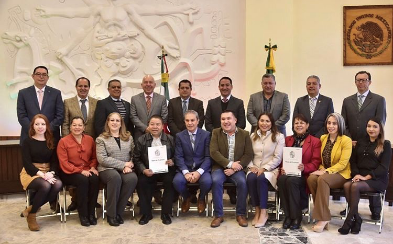 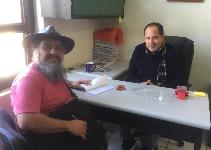 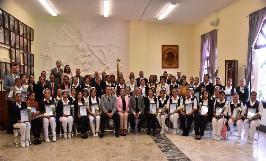 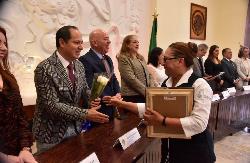 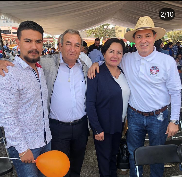 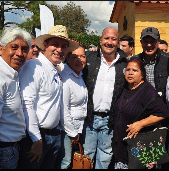 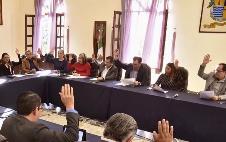 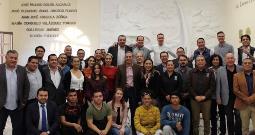 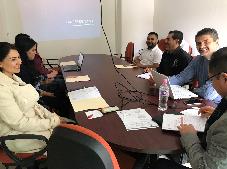 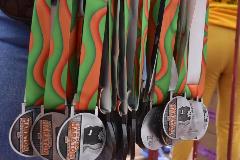 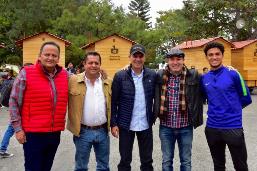 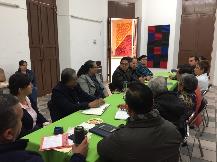 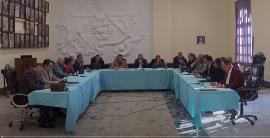 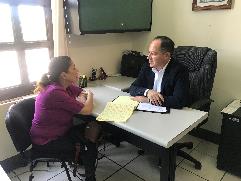 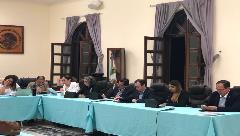 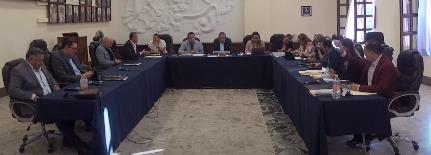 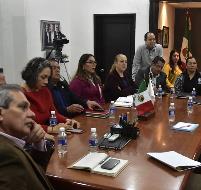 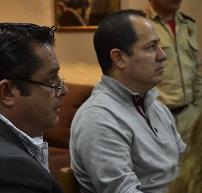 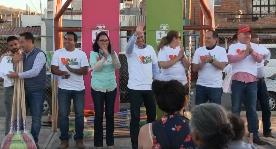 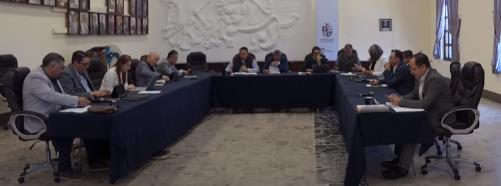 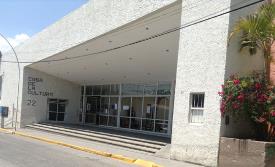 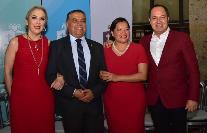 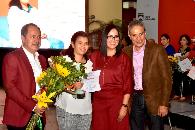 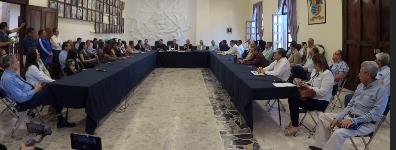 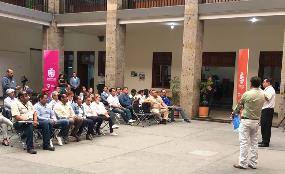 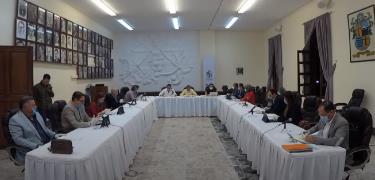 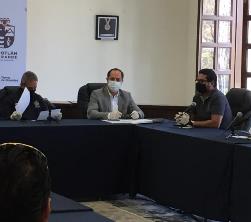 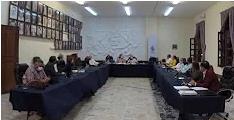 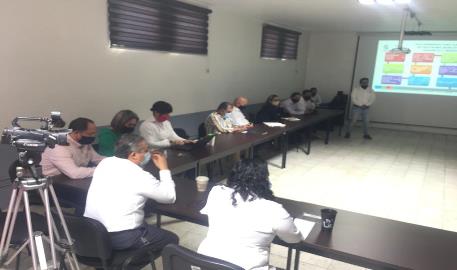 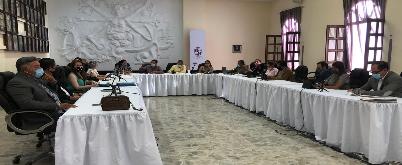 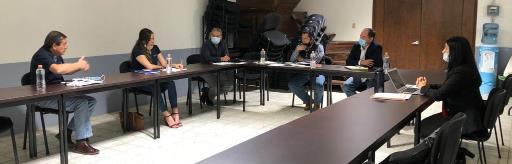 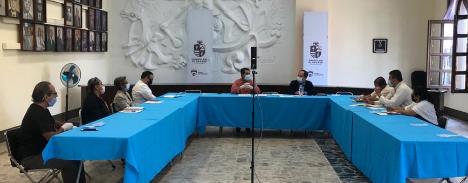 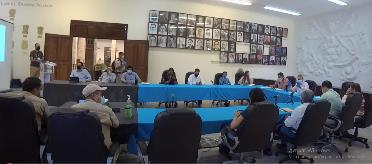 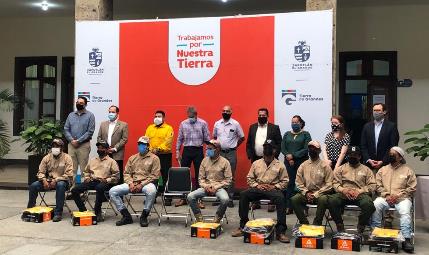 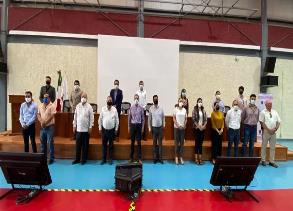 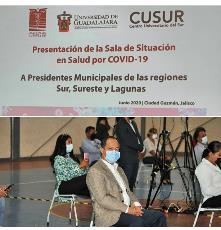 En diversas áreas de la Ciudad.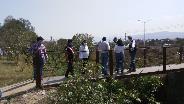 Remodelación del Mercado Constitución. 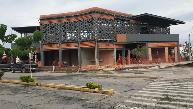 Por algunas calles de la ciudad.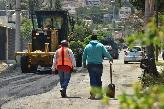 EN SALA DE AYUNTAMIENTO
SESIÓN ORDINARIA DE AYUNTAMIENTO No. 1516/06/2020EN SALA DE AYUNTAMIENTO
SESIÓN ORDINARIA DE AYUNTAMIENTO No. 1516/06/2020EN SALA DE AYUNTAMIENTO
SESIÓN ORDINARIA DE AYUNTAMIENTO No. 1516/06/2020Se aprobó iniciativa modificatoria, celebrada en el punto número 3 de la orden del día de la Sesión Pública Extraordinaria No. 33, celebrada el 16 de octubre de 2019.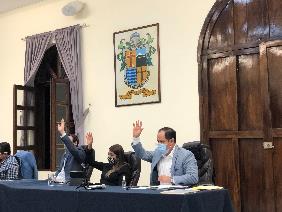 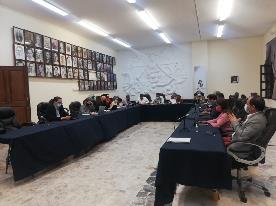 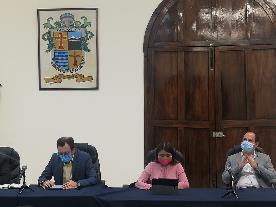 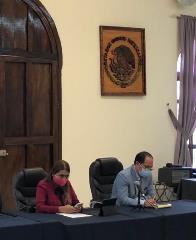 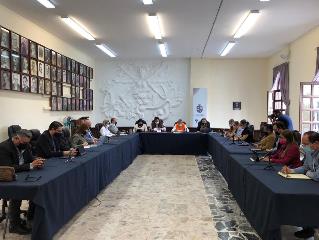 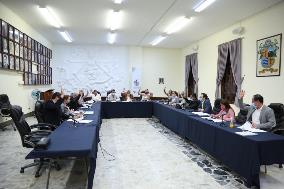 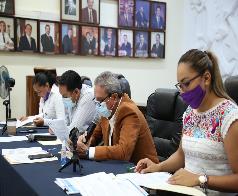 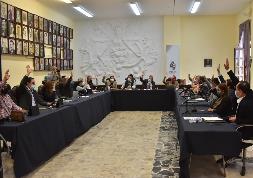 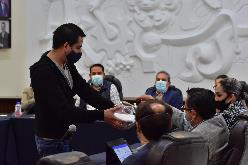 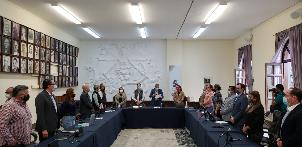 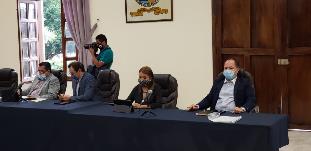 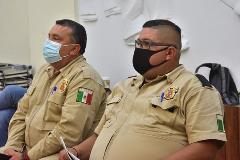 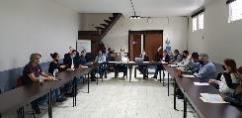 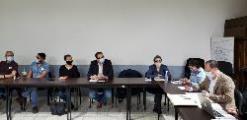 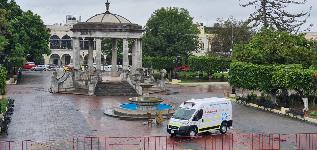 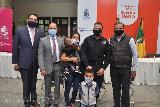 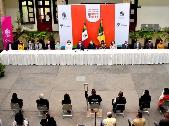 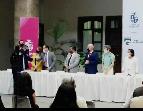 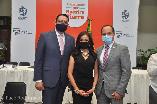 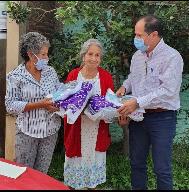 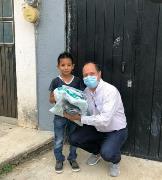 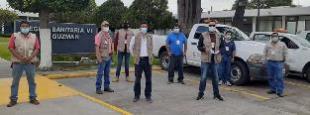 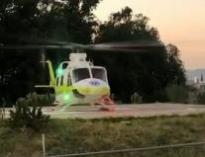 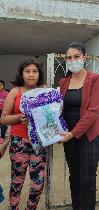 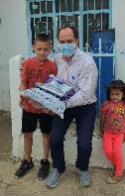 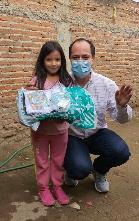 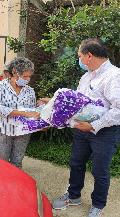 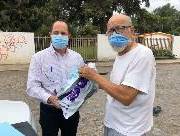 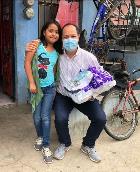 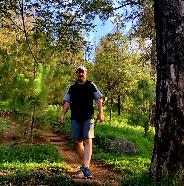 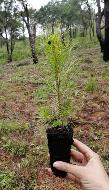 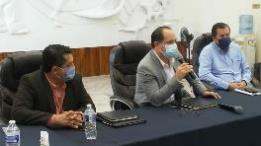 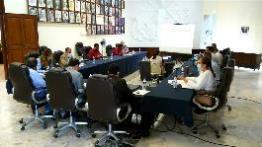 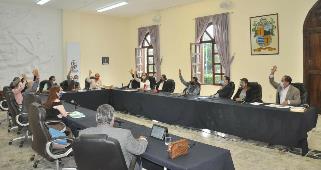 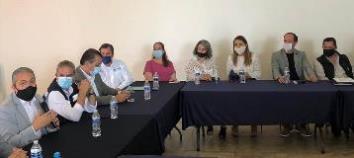 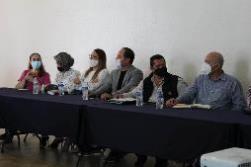 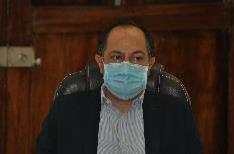 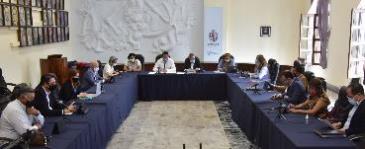 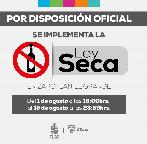 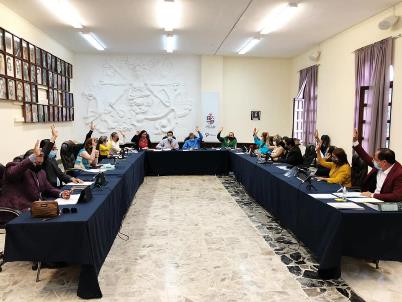 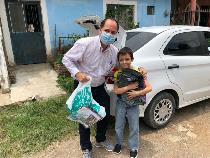 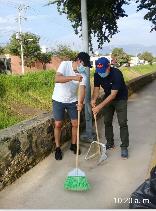 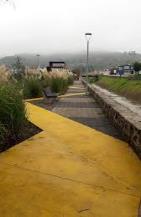 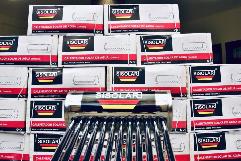 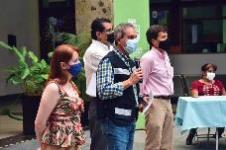 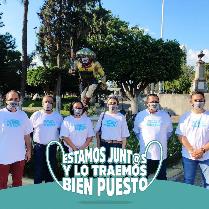 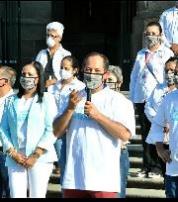 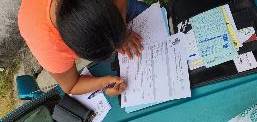 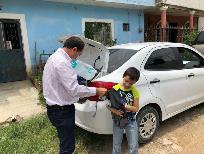 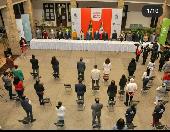 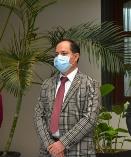 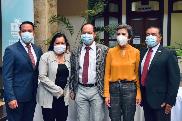 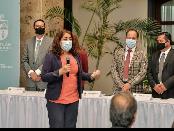 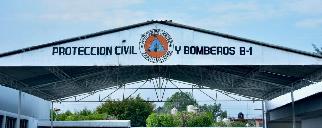 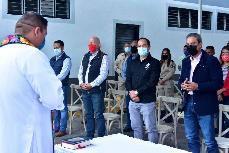 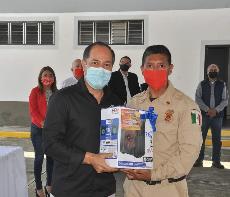 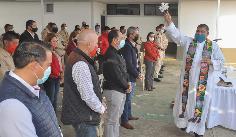 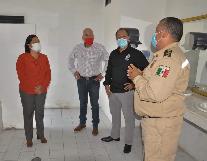 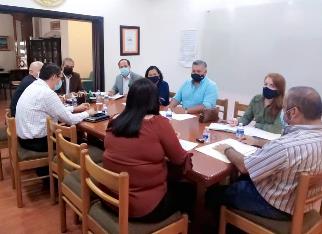 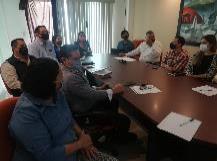 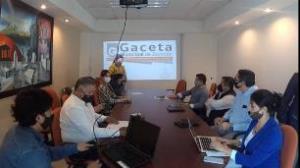 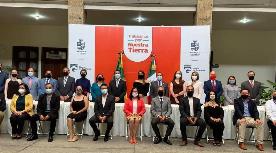 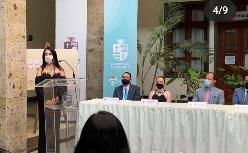 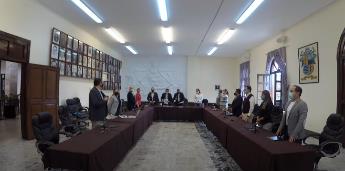 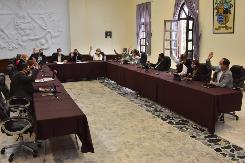 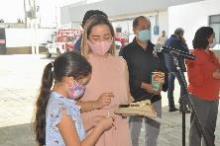 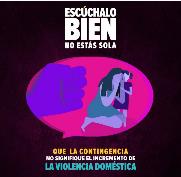 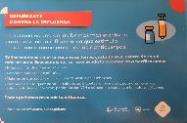 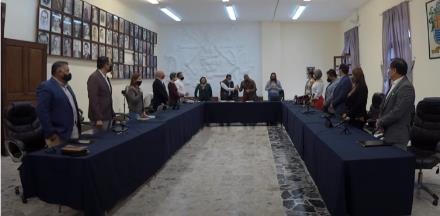 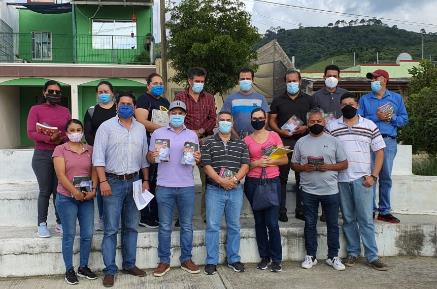 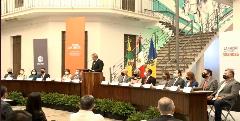 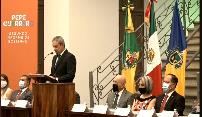 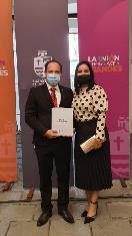 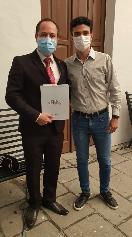 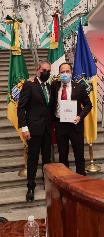 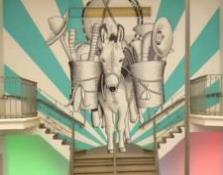 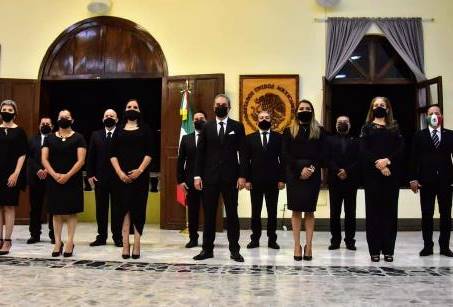 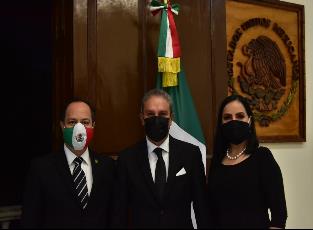 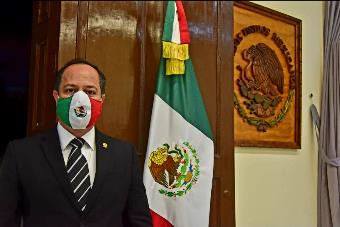 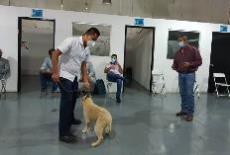 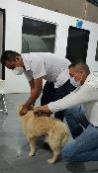 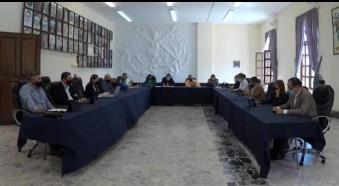 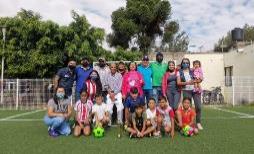 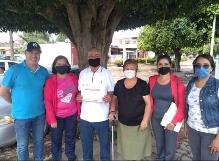 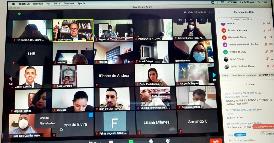 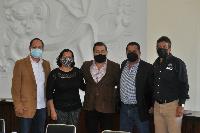 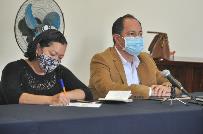 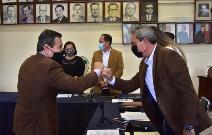 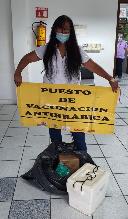 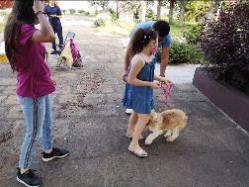 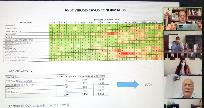 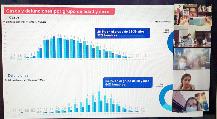 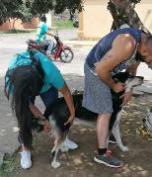 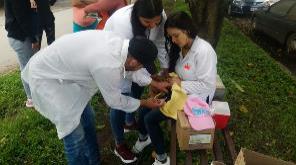 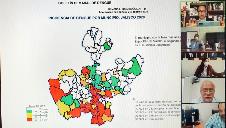 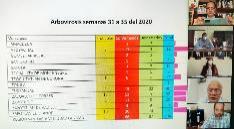 Presenté el punto de acuerdo económico que propone la reubicación permanente del busto del célebre Juan S. Vizcaíno, al Archivo Municipal que lleva su nombre, que se localiza en el interior del Centro Cultural José Clemente Orozco del Municipio de Zapotlán el Grande, Jalisco.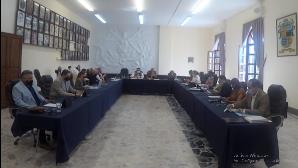 También se llevó a cabo la toma de Protesta de los nuevos Integrantes del OPD SAPAZA y su Nuevo Director. 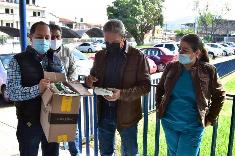 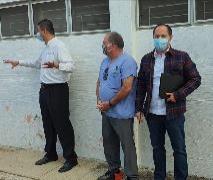 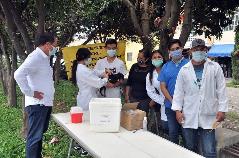 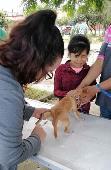 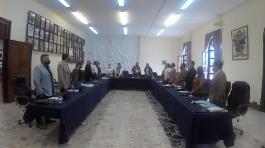 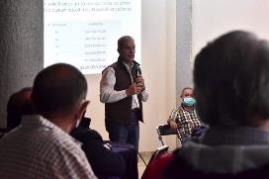 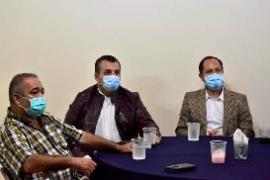 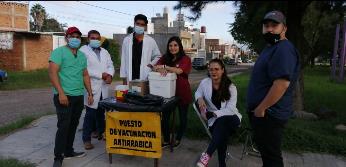 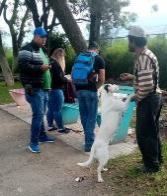 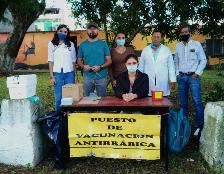 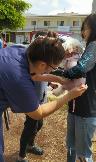 EN EL PARQUE LINEAL MONTAÑA ALTA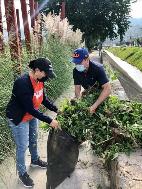 DIMOS MANTENIMIENTO A LAS ÁREAS DEL PARQUE26/09/2020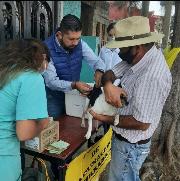 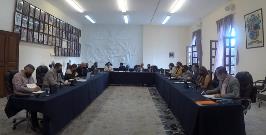 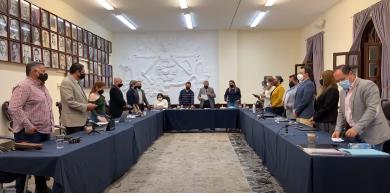 EN SALA DE REGIDORES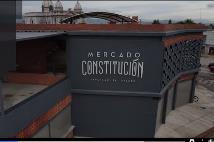 REUNIÓN CON JULIÁN MONTAÑEZ SILVA, TITULAR DE LA UNIDAD DE BOLSA DE TRABAJO, TOCANDO EL TEMA ACERCA DE LA CERTIFICACIÓN DEL MERCADO CONSTITUCIÓN30/09/2020EN LA REGIÓN SANITARIA VI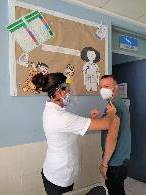 REUNIÓN DE TRABAJO SOBRE CAMPAÑA DE VACUNACIÓN CONTRA LA INFLUENZA INVERNAL30/09/2020